UNIVERSIDAD DE CHILE
FACULTAD DE MEDICINA
FORMACION COMUN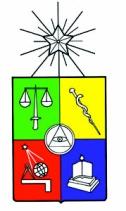 CURSO USO DE TERAPIAS COMPLEMENTARIAS Y AUTOCUIDADOACTIVIDAD
Logros de AprendizajeConocer su visión en relación a las terapias complementarias y su aporte al bienestar de las personasConocer a los integrantes de grupo y debatir junto a ellosRespetar la opinión de los demás y dar a conocer la suyaACTIVIDADES A REALIZAR: Actividad Nº 1Elija un moderador de grupo y un secretario, el moderador de grupo tendrá la misión de coordinar el trabajo del grupo, el secretario se encargará de resumir los acuerdos de cada grupo y luego presentar un escrito con lo discutido dentro del grupo y presentarlo al resto de sus compañeros.Actividad Nº 2Responda las siguientes preguntas:¿Qué es lo que entiende usted por terapias complementarias o alternativas?¿Cuál es su opinión en relación con las terapias complementarias y su uso)Usted ha experimentado alguna ¿Cuál? comente esa situación junto a sus compañeros.¿Existe alguna que se relacione más con su carrera? Fundamente¿Conoce algún estudio que valide estas terapias?¿Cuáles son de su interés?MEB/ SOT 2022